BRALNA ZNAČKA ZA ODRASLE V OBČINI RADENCI 2021/2022Bralna značka za odrasle je namenjena odraslim ljubiteljem knjig v Občini Radenci. Bralna sezona trajaod 17. 9. 2021 (Dan zlatih knjig) do 23. 4. 2022 (Svetovni dan knjige).Sodelujoči preberejo 6 knjig:  4 prozna dela s seznama,  1 knjigo poezije s seznama ter 1 knjigo po lastni izbiri. Prebrano ocenijo in na Bralni listek zapišejo kratko mnenje ali misel o prebrani knjigi. Bralni listek dobijo in oddajo v šolski knjižnici.Zunanje sodelujoče prosimo, da na Bralni listek napišejo tudi svoj elektronski naslov. Za morebitna vprašanja, pojasnila lahko pišete na elektronski naslov: bralnaznackaosradenci@gmail.com.                                                                                               Koordinatorici projekta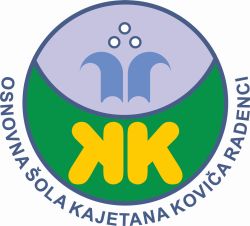    Jana Grosman in Tadeja Slavič                                                        OŠ Kajetana Koviča Radenci  